Referat fra Bruger- og pårørenderådsmødeHvad sker der i december md.?Der serveres æbleskiver hver søndag i advent til borgerne og de pårørende der kommer. December er en måned hvor der hygges i med at bage småkager, klippe julepynt, aktiviteter på aktivitetskalender. Der er luciaoptog den 14.december kl. 10.00 fra Børnehaven ”Solsikken”Der afholdes julefrokost for beboerne enten den 25 eller 26 december afhængig af afdeling.Ophængning af billeder med personale frafaldes. Der har været høring af personale som synes af de store badges ”navneskilte” fungerer rigtig godt. Pårørende er ligeledes glade for dette.Lilli ville undersøge hvorfor medicin leveret til Brugsen var gratis mens det til et Plejecenter koster kr. 12,- hver gang. Nu betaler man også kr. 12,- for medicin leveret til Brugsen og andre udleveringssteder.Vindeby Pilevej har haft uanmeldt kommunalt tilsyn – en fin rapport, hvor konklusionen er ” Ingen bemærkninger”.Der har været høstfest sidst i oktober, med besøg af pølsevogn og besøg af mini pony – en dejlig dag og god oplevelse for alle.Aktivitetsniveauet for næste år er endnu ikke planlagt, da det er ukendt hvor mange midler vi får ud til klippekort, som også anvendes til aktiviteter over ugen jfr. aktivitetskalender.Der er forslag om stationære lamper over loftlift, så der er god belysning?Der rettes henvendelse om dette til boligafd.Susanne Larsen har indgivet forslag til boligafdelingen om en udvidelse af terrassen ved Pilehaven ud mod børnehaven. Terrassen udvides med 3 fliser ud til kørebelægningen inden nytår, så beboerne får glæde af terrassen til foråret.Næste møde er den 7. marts 2019 kl. 14.00 – 15.00Valg til Bruger –og pårørenderåd 7. marts 2019 kl. 15.00-16.00For referat Lene Ditlevsen, sektionslederReferatReferatDeltagere:Lilli Thrane, Louise Weinreich, Susanne Larsen og Sektionsleder Lene DitlevsenAfbud:Fraværende:Mødedato:22. november 2018Social, Sundhed og BeskæftigelsePlejecenter VestVindeby Pilevej 26, Tåsinge5700 Svendborglene.ditlevsen@svendborg.dk22. november 2018Afdeling: Plejecenter VestRef. 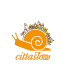 